Ittling, August 2019Liebe Kinder der Klasse 4b,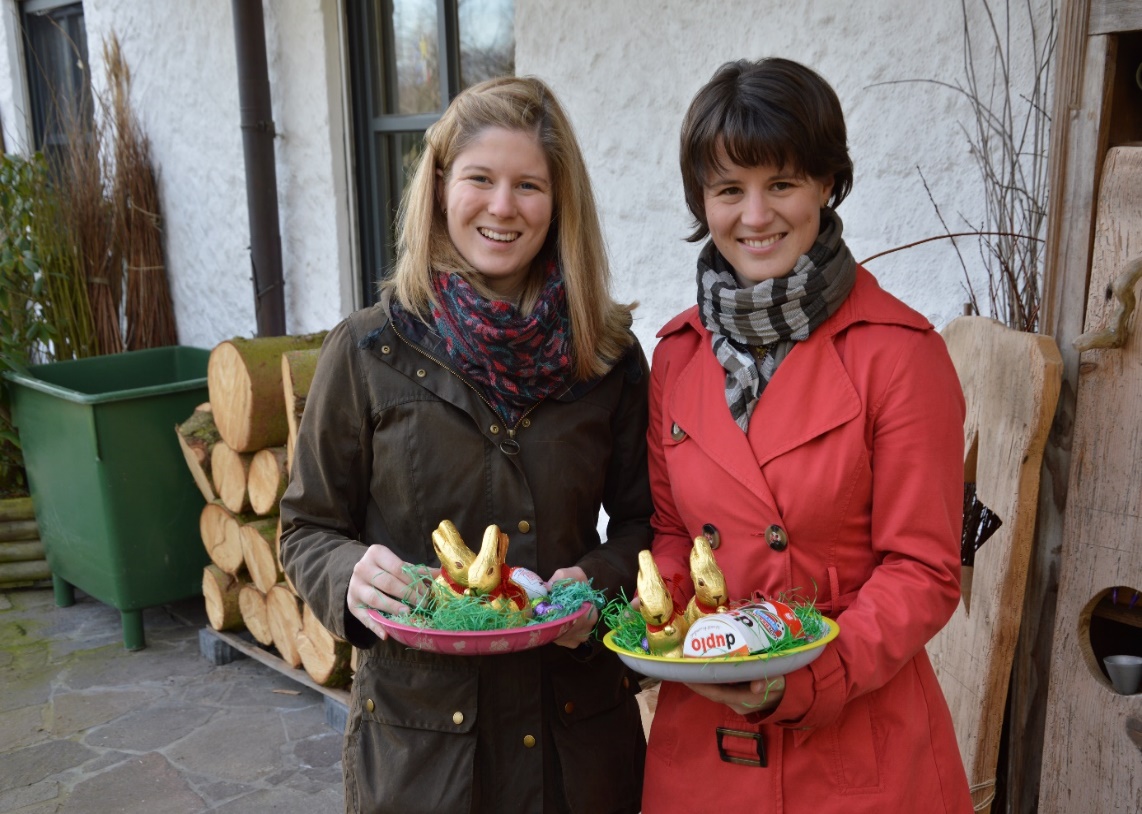 bald sind die Sommerferien vorbei. Ein neues, spannendes Schuljahr beginnt und du kommst in die vierte Klasse!  Ich bin Frau Prietsch, deine neue Klassenlehrerin, und ich freue mich schon sehr auf dich! Ich hoffe, du hattest in den Ferien viel Spaß und freust dich jetzt wieder auf die Schule. Auch ich bin gespannt auf all die Dinge, die wir im kommenden Jahr gemeinsam lernen und erleben werden.Natürlich bin ich auch neugierig und möchte vieles über dich erfahren, zum Beispiel was du in den Ferien erlebt hast. Überlege dir doch, was dein schönstes Ferienerlebnis war und nimm am ersten Schultag eine kleine Erinnerung daran mit, z.B. ein Bild oder eine Eintrittskarte, um uns davon zu erzählen.Ich bin schon sehr gespannt, was du dabei hast und freue mich, dich bald in der vierten Klasse begrüßen zu dürfen.Mit diesem Brief erfahren deine Eltern und du, welches Material wir für das neue Schuljahr benötigen. Ich wünsche dir und deiner Familie noch erholsame Ferientage!Herzliche Grüße,deine Klassenlehrerin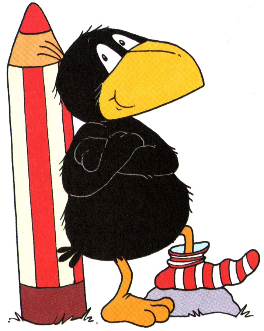 Teresa PrietschLiebe Eltern!Als Klassenlehrerin Ihrer Tochter/ Ihres Sohnes möchte ich Sie recht herzlich im neuen Schuljahr begrüßen. Auch für die 4. Klasse will die Schultasche gefüllt werden, daher erhalten Sie auf diesem Wege eine Liste mit Materialien, die Ihr Kind für das kommende Schuljahr benötigt. Toll wäre es, wenn Sie die Materialien bis zum Schuljahresbeginn besorgen könnten, damit wir schnellstmöglich mit dem Unterricht durchstarten können. Selbstverständlich können und sollen gebrauchte Materialien aus dem vorangegangenen Schuljahr weiterverwendet werden, soweit diese unversehrt sind. Bitte stecken Sie die Hefte in die genannten Umschläge und beschriften Sie diese nur mit Bleistift, da die Kinder von mir erstellte Heftetiketten erhalten werden. Alle anderen Materialien (v.a. Stifte, aber auch Sport- und Kunstsachen) bitte wasserfest beschriften bzw. bekleben. Im Mäppchen: 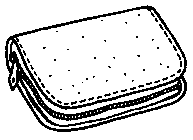 1 Patronenfüller mit Reservepatronen (blaue Tinte)Holzfarbstifte in den Farben schwarz, rot, grün, gelb, orange, hellblau, dunkelblau, lila, rosa, braun und schwarz 2 Bleistifte, 1 weicher Radiergummi  Fineliner (z.B.  „Stabilo point“) in den Farben: rot, grün, gelb, orange, hellblau, dunkelblau, rosa, braun, schwarzkleines Lineal, Geodreieck In einem kleineren „Schlampermäppchen“: 1 dickerer schwarzer Filzstift, z.B. Edding 3000 1 wasserlöslicher, feiner Folienstift in einer dunklen Farbe 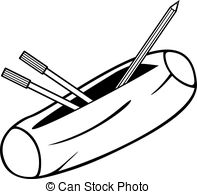 1 Markier-/ Leuchtstift (Textmarker)Dosenspitzer Schere Klebestift farblos (bitte kein Flüssigkleber) In der Schultasche: langes Lineal 1 Schreibblock (Kieserblock, DIN A4, Lineatur 4. Klasse) 1 Rechenblock (DIN A4, kariert, mit kariertem Doppelrand) Mathematik: 2 einfache Rechenhefte (Din A4, mit kariertem Doppelrand) in je einem hellblauen und dunkelblauen UmschlagDeutsch:  4 einfache Hefte (Din A4, Lineatur 4. Klasse, mit liniertem Doppelrand) in je einem durchsichtigen, orangen, gelben und roten UmschlagHSU:  Din A4 Doppelheft, liniert, mit liniertem Doppelrand + hellgrüner Umschlag  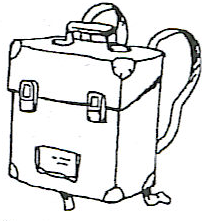 Schnellhefter:  Din A4: rot, blau, grün, weiß, orange2 transparente Umschläge Din A4 für die Arbeitshefte 1 Hausaufgabenmappe Din A41 Hausaufgabenheft Sonstiges: 1 Kunstmappe zum Aufbewahren fertiger Arbeiten, Din A3 1 Zeichenblock Din A3 Für die Malkiste: Malbecher, Mallappen, Borsten- und Haarpinseln in verschiedenen Stärken, Malkasten mit Deckweiß, Wachsmalkreiden, Malkittel (altes Hemd) 1 breiter Ordner DIN A4 (Farbe nach Wahl) mit Register (6-teilig)1 Schreibtischunterlage glatt (ca. 45cmx65 cm, einfarbig, nicht durchsichtig)Hausschuhe Turnbeutel mit Sportkleidung (Hose und T-Shirt), Turnschuhen (weiße oder abriebfeste Sohle) und einem Haargummi für lange Haare Außerdem würde ich Sie darum bitten, bereits ein paar Ersatzhefte zu besorgen. Diese können im Klassenzimmer aufbewahrt werden und bei Bedarf geholt werden. Die benötigten Arbeitshefte besorge ich im Rahmen einer Sammelbestellung. Das Geld hierfür sammle ich in den ersten Schulwochen ein. Da ich ihr Kind nicht in allen Fächern unterrichten werde, ist diese Bedarfsliste nicht vollständig. Die Fachlehrer werden Sie in den ersten Schulwochen über ihre Kinder informieren, welche Materialien sie noch in den übrigen Fächern benötigen.Vielen Dank für Ihre Bemühungen! Ich freue mich auf eine gute und harmonische Zusammenarbeit mit Ihnen und Ihrem Kind!Herzliche Grüße!Teresa Prietsch